Activité 4 – L’Espagne de Charles Quint à la conquête de l’AmériquePour résumer la colonisation espagnole sous le règne de Charles Quint, reproduis et complète le schéma ci-dessous dans ton cahier à l’aide du dossier documentaire :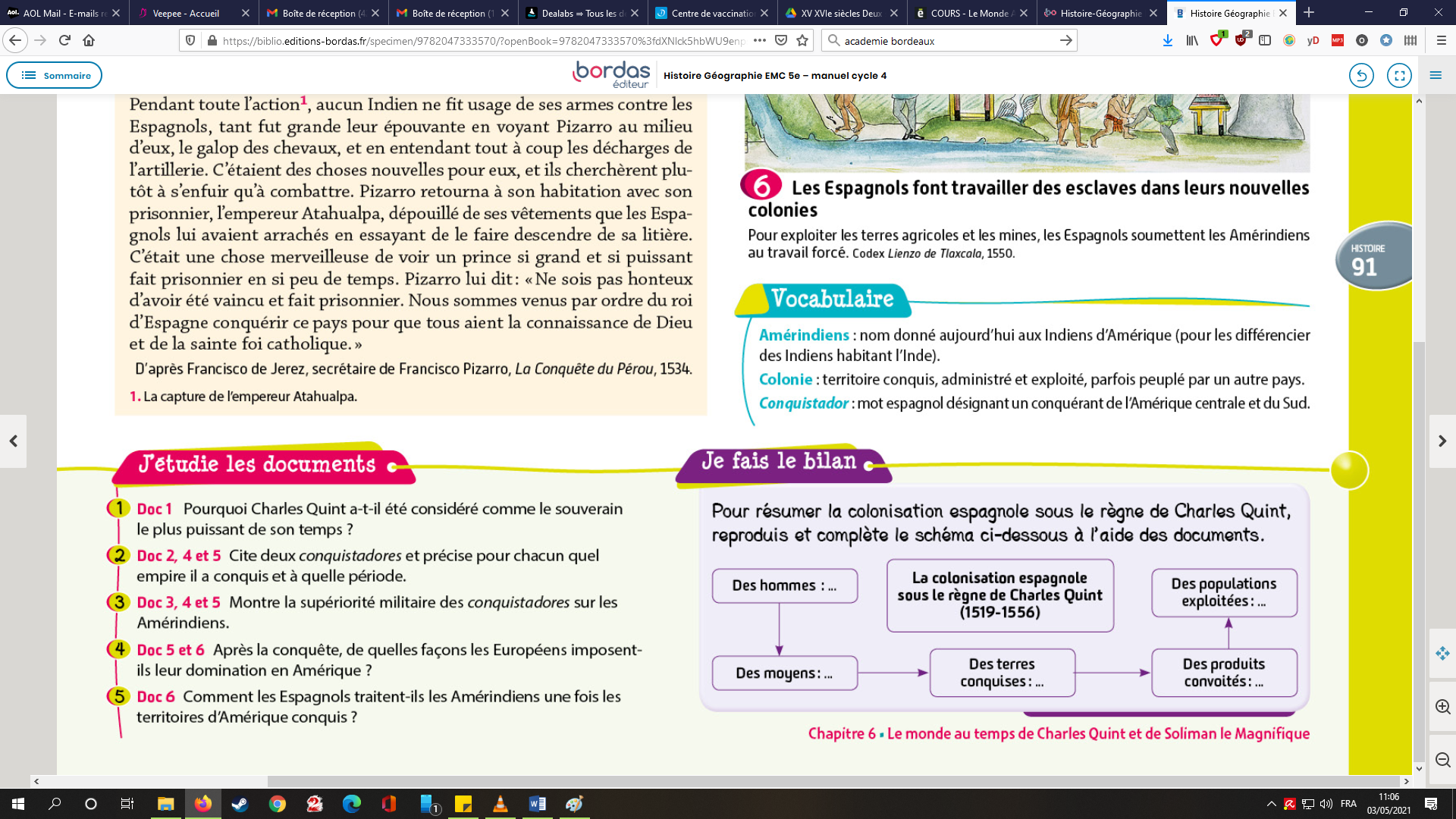 